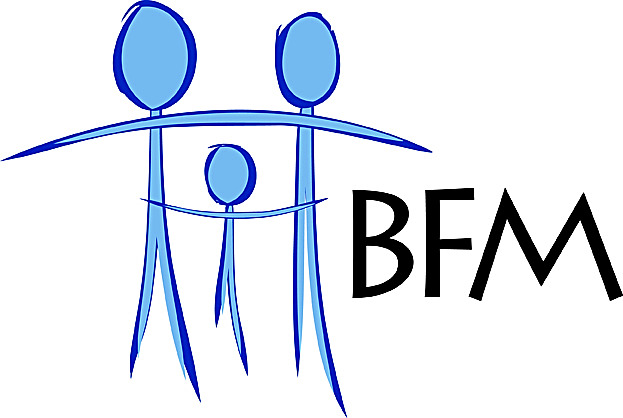  Madre para ser:Espero con interés nuestra asociación durante este importante momento de tu vida. Tendrá aproximadamente 14 visitas al médico durante su embarazo. Por lo general, sus citas son cada 4 semanas hasta las 28 semanas, cada 2 semanas hasta los 36 semanas y luego semanalmente hasta su entrega.Durante su visita al consultorio OB regular, recibirá un pedido de análisis de sangre para evaluar condiciones que podrían ser peligrosas para el embarazo si no se tartán. Estos laboratorios incluyen su tipo de sangre, recuento de glóbulos, inmunidad contra la rubeola, y la varicela, gonorrea, clamidia, hepatitis, sífilis, virus de inmunodeficiencia humana (virus de SIDA) y otros anticuerpos de sangre irregular. Si es necesario, también puede hacerse una prueba de Papanicolaou. En cada visita se recogerá una muestra de orina para un análisis de orina y un examen de detección de drogas en la orina. La infección de la orina son más frecuentes durante el embarazo. Los resultados se discuten normalmente en su próxima cita programada; a menos que haya un problema que deba abordarse antes. Estos resultados de laboratorio no pueden estar disponibles para nadie fuera de esta oficina sin su consentimiento por escrito. Esta política es para garantizar la protección de su privacidad. A las 16 semanas de edad gestaciones, se le ofrece un análisis de sangre llamado Quad Screen. Esto evalúa su riesgo de tener un bebe nacido con defectos de nacimiento y combina valores sanguíneos con su historial médico para producir los resultados.También ordenare un examen de ultrasonido de su bebe, que se realiza de manera rutinaria aproximadamente a las 12 semanas y a las 16-20 semanas de gestación. Estas pruebas se realizan para confirmar su fecha de vencimiento y para detectar cualquier anomalía en su bebe. No todas las anomalías son detectables con un ultrasonido. El ultrasonido también se usa para evacuaciones medicas cuando hay sangrando, crecimiento fetal deficiente o disminución de movimiento fetal.A las 28 semanas de edad gestaciones, recibirá una orden de laboratorio para más análisis de sangre. Este orden incluirá una prueba glucosa para la diabetes gestacional. Se recomienda hacer este ayuno para obtener el resultado más preciso.Le amino que me haga saber cualquier pregunta que pueda tener durante su embarazo. Mi enfermera puede contestar muchas de sus preguntas o, si es necesario, me remitirá a mí por problemas médicos más extensos.Cuestionario para el paciente:CuestionarioEstado civil: _____Soltera   _____Casada   _____Divorciada  _____ViudaMotivo de esta visita:___________________________________________________Medico que la recomedo:______________________________________________________Ocupacion:_______________________________________________________________Numero preferido:______________________________________________________Acepta Correos de voz confidencia:______Si ______ NoNombre de pareja:______________________________________________________________Edad del pareja:____________________________________________________Ocupación de pareja:____________________________________________________		B.  Historia Menstrual7. Edad de su primer periodo______________________________________________8. Si sus periodos menstruales son regulares; periodos comienzan cada______dias.Si sus periodos menstruales son irregulares; sus periodos comienzan cada_____a _____díasDuración de sangrando ______díasOcurre sangrando o manchando entre periodos?_______Si _______NoOcurre sangrando o manchando después del coito?________Si________NoPrimer día de la ultima menstruación_______Mes______Dia_______AnoEl dolor está asociado con los períodos? ______Si ______No Si respondiste “SI” a la pregunta #14, empieza antes tu menstruación? ____Si ____NoHistoria De EmbarazoNunca he estado embarazada ____Historia de embarazo incluyendo abortos y embarazos ectópicos (tubaricos)        16.Historia de control de natalidad17.  Qué tipo de anticoceptivo usa?________________________________Historia Sexual18. Tienes una pareja sexual? _____No ______Si______Hombre_________Mujer19. Existe alguna pregunta acerca de su actividad sexual que quiera hablar con su doctor? _______Si ______No Cirugías obstétricas/ Ginecológicas pasadas20. Marque cualquiera que aplique                 o _______NingunoCirugía                           Ano				Cirugía       	     Ano  
Otro (Especificar)__________________________________________________Ano_______________________Historia Quirúrgica Pasada (No Obstetricia o Ginecología)21. Listar todas las cirugías o ________Ninguna	Cirugías						Ano________________________________________________________________________________________________________________________________________________________________________________________________________________________________________________________________________________________________________________________________________________________________________________Historia de la Mamografía / Papanicolaou22. Fecha de la última prueba de Papanicolaou:____________________________23. Has tenido pruebas de Papanicolaou anormales? ________No ________ Si24. Ha recibido tratamiento para papanicolau anormales? ___________No__________SiEn caso afirmativo, que tipo de tratamiento ha tenido?						Ano25. Fecha de ultima Monograma _____________Mes ______________Ano26. Ha tenido una Mamografía anormal?___________No ___________SiOtra Historia ginecología pasada  27.Marque cualquiera que aplique O ___________NingunaHistoria Medica Pasada     Marque cualquiera que aplique  ______________O NingunaJ. Medicamentos Actuales (Incluya dosis) y cantidad por día                       Medicación			    Dosis				     FrecuenciaK. Actualmente28. Fumas  ____No _____Si _____Paquetes al día29.Usa Alcohol ______No ______Si ______Vino (vasos al día)____Cerveza (Botellas al día)____Licor fuerte (oz al día)30. Usa Drogas Ilícitas ______No ______Si __________________Tipo _________Cantidad31. Ejercicio: ___________Tipo _______________Con qué frecuenciaL. Tiene Alergias a Medicamentos?_________No __________SI        	Lista:               Infante   AnoLugar del hospital o de el abortoDuración del el embarazoHoras de laborParto Normal o CesareaComplicaciones de madre o infanteSexoPeso de nacimientoSalud PresenteCirugía OváricoI   Quiste OváricoD Quiste OváricoI Extirpación Del OvarioD  Extirpación Del OvarioReparación Vaginal o Vesical por prolapso o incontinenciaCesáreaDilación y CúrteteHisteroscopiaCirugía de InfertilidadTubo plastiaLigadura de trompasLaparoscopiaHisterectomía (Vaginal)Histerectomía (Abdominal)MiomectomiaCrioterapiaLaserBiopsia De ConoBucle De EscisiónVerrugas VenéreasHerpes - GenitalSífilisEnfermedad de inflamacion PélvicaEndometriosisClamidiaGonorreaInfecciones VaginalesOtro:ArtritisEnfermedad del RiñónEnfisemaDiabetes:Cálculos BiliaresBronquitis    -Dieta ControladaEnfermedad del Hígado (incluyendo Hepatitis)Desorden Alimentico    - Píldora ControladaEpilepsiaOtro:    - Insulina ControladaTransfusiones de SangreAlta presión SanguíneaEnfermedad de TiroidesEnfermedad del CorazónAsma